Name: _________________________________________________	April 21, 2014	Period: _________Failures of the League of Nations – Fill-in NotesLearning GoalsEssential Question:At what point is war unavoidable?Learning TargetsI can recall the purpose of the League of Nations.I can identify the aggressive actions of Hitler that led to World War II.I can define the term appeasement.I can describe why the League of Nations failed in preventing World War II.POU (I’ll know I’ve got it when…)I can analyze Adolph Hitler’s actions by giving a detailed explanation of how Hitler’s aggression led to a declaration of war.League of NationsDEFINITION: _________________________________________________________________________________________________________________________________________________________________________________________________________________________________________________________________________________________________Proposed by Woodrow Wilson’s Fourteen Points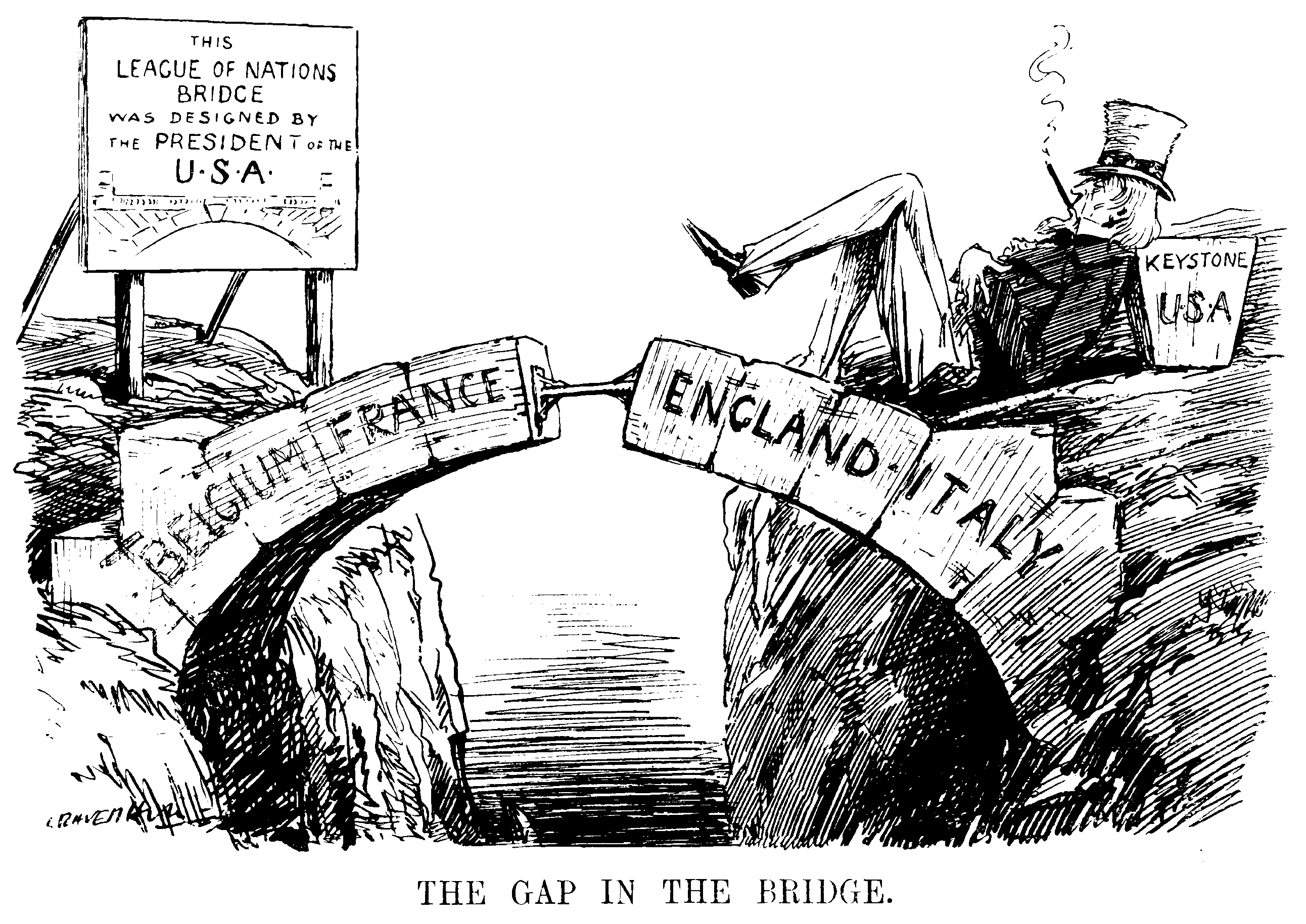 The __________________________ did not join the League!Americans did not want to be caught in an alliance systemWhen the League was needed most, it was almost __________________________ to do anything.The League’s DeclineLet’s start looking at the events that would simultaneously lead to the breakup of the League of Nations and the beginning of World War II…JapanIn 1931, Japan is hit badly by economic __________________________.People lose faith in the government and look to the army for help.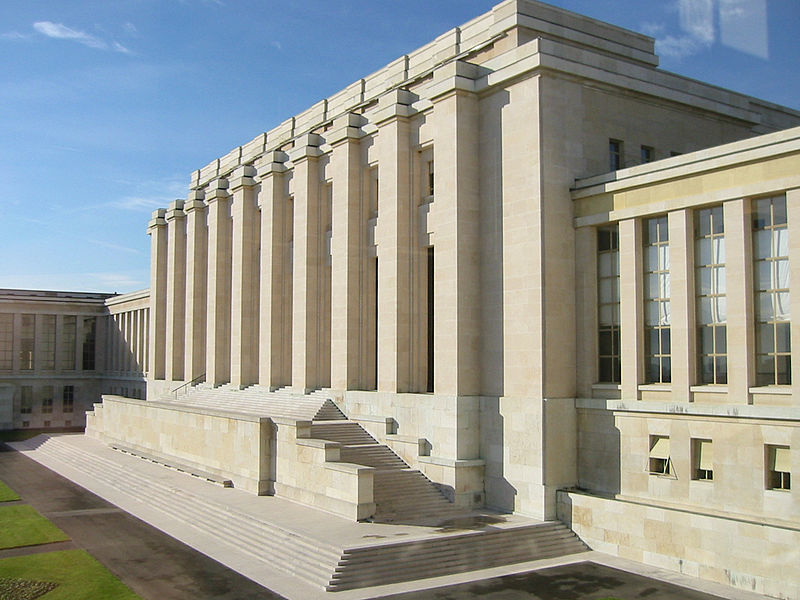 The Japanese army soon invades __________________________ (in China).League of Nations’ ReactionIt tells Japan not to do it.After Japan does it, they tell countries not to trade with Japan.Many world countries are poor and need Japan to trade with.Countries continue to trade with Japan.The L.O.N. condemned Japan for its actions.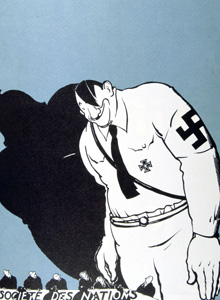 In response, Japan decided to ____________________________________________Hitler’s Rise to PowerIn January 1933, Hitler becomes __________________________ of Germany and exits the League of Nations.By 1935, he builds up an army.In 1936, Hitler orders army to invade the RhinelandHitler’s Aggression In 1936, he makes alliances with Japan and Italy.In 1938 Hitler takes back Austria, which it had lost in the Treaty of Versailles.Britain and FranceBritain and France are opposed to Hitler’s moves because they violate the _______________________________________.France and Britain are scared of another warThey begin practicing appeasementDEFINITION: ____________________________________________________________________________________________________________________________________________________________________________________________________________________________________________________________________________Hitler’s Continued Aggression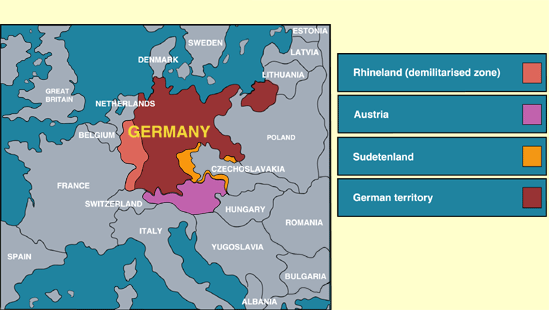 In 1938, Hitler also is given the SudetenlandIn 1939, Hitler invades CzechoslovakiaIn early 1939, Hitler makes an alliance with the Soviet Union.He is preparing to invade Poland...On _____________________________________, the German army invades Poland and quickly takes controlBritain and FranceOn September 3, 1939, ________________________ and ________________________ finally declare war on GermanyThey do not want to fight another World War, but they can no longer stand by and let __________________________ take over Europe.Plus, they had promised Poland they would help if Poland were invaded.Why couldn’t the League of Nations stop Hitler?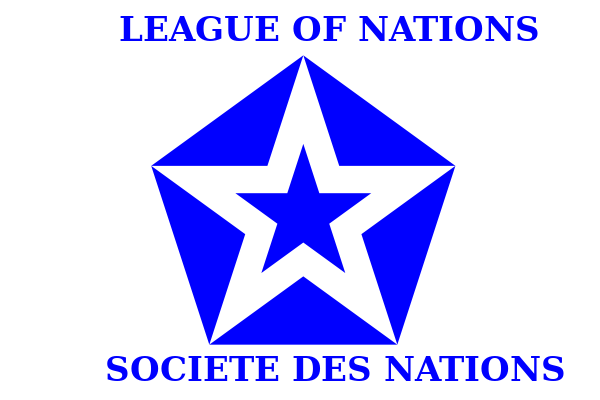 It had no army to __________________________ anythingJapan, Germany, and Italy expanded without a way to stop themEurope did not want another warCountries like Britain and France were still hurting from WWIMany countries did not belong to itWithout powerful countries, the legitimacy of the organization was questionedEven the __________________________  was not involved!It only met ______________ times a yearWhat if your school’s administration or teachers only met 4 times a year? Would enough get done?Preview of Tomorrow’s Lesson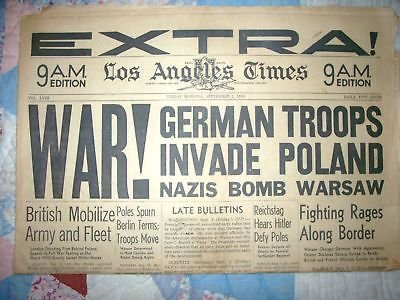 We will examine primary source headlines telling the story of Hitler’s aggression prior to World War II.We will look at these together and independently.Prepare for discussion, critical thinking, and composing your own article.